             Муниципальное дошкольное образовательное учреждениедетский сад «Тополёк»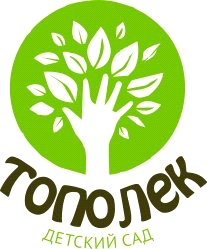 План по самообразованию на тему: «Русская народная сказка, как средство нравственного воспитания детей младшего дошкольного возроста».                       Выполнили: Реутова Н.Э.г. Мышкин2021-2022 уч.годЦель: развивать и воспитывать в душе каждого ребенка духовное начало, чувства, чтобы он не вырос бездушным, равнодушным человеком.Задачи:    1.Создать необходимые условия для знакомства детей с русскими народными сказками.    2. Побуждать у детей интерес к русским народным сказкам    3. Формировать представление о добре и зле, показать красоту добрых поступков и их необходимость в жизни   людей.    4. Помочь родителям понять ценность сказки, ее особую роль в воспитании сегодняшнего и в особенности завтрашнего человека.     5. Развивать умение думать, сравнивать, анализировать поступки сказочных героев, учить давать оценку поведению своему и других.    6. Воспитывать бережное отношение к книге, учить правилам пользования книгой. Актуальность: В настоящее время мы все чаще наблюдаем примеры детской жестокости, агрессивности по отношению друг другу, по отношению к близким людям. Под влиянием далеко не нравственных мультфильмов у детей искажены представления о нравственных качествах: о доброте, милосердии, справедливости. С рождения ребенок нацелен на идеал хорошего, поэтому считаю, что уже с раннего возраста необходимо показывать малышу нравственную суть каждого поступка.Этапы: подготовительный, основной и заключительныйОжидаемые результаты: 1. Дети применяют накопленные практические навыки нравственных норм поведения в социуме. 2. Дети различают полярные понятия «хороший» - «плохой», «красивый» - «некрасивый», «правда» - «ложь», «добро» - «зло» и т. д. в сказке и в жизни. 3. Дети делают самостоятельный нравственный выбор. 4. Дети распознают настроение по мимике: радость, гнев, удивление, печаль. 5. Дети умеют выражать чувства и переживания словами. 6.Улучшение состояния воспитания нравственных качеств детей младшего дошкольного возраста, отслеживание динамики роста нравственных показателей.Используемая литература:Гриценко З. А. «Ты детям сказку расскажи» М., 2003. Губанова Н. Ф. Развитие игровой деятельности. Система работы во второй младшей, средней, старшей, подготовительной группах детского сада. – М. : Мозаика – Синтез, 2012, 2013.Гурович Л.М. Ребёнок и книга. (Пособие для воспитателя детского сада). С Пб.: Детство - Пресс, 2000. Зимина И. Народная сказка в системе воспитания дошкольников// Дошкольное воспитание.2005.- №1. – с. 18-28.Карпинская Н.С. Художественное слово в воспитании детей (ранний и дошкольный возраст). - М.: Педагогика, 1999.Нравственное воспитание на современном этапе. (Материалы конференции). - М.: МГПУ, 2001.От рождения до школы. Примерная общеобразовательная программа дошкольного образования./Под ред.Веракса Н.Е. 2014 – 368с. Петрова В.И., Стульник Т.Д. Нравственное воспитание в детском саду.- М.: Мозайка-Синтез, 2010.Подласый И.П. Педагогика. - М., 1999г.ЭтапыМесяцФормы  работыФормы  работыФормы  работыПрактические выходыЭтапыМесяцРабота воспитателяРабота с детьмиРабота с родителямиПрактические выходысентябрьПодбор и изучение методической литературы.Подбор материала необходимых для работы с детьми.Постановка целей и задач по данной теме.Чтение и пересказ сказки «Курочка Ряба»Рассматривание иллюстраций к сказкам.Консультация «Сказка в жизни вашего ребенка»октябрьРабота с интернет – ресурсами для изучения передового опыта педагогов по изучению проблемы воспитания нравственных качеств  дошкольников.Знакомство со сказками «Колобок», «Репка», «Теремок»;Наглядно-информационное сотрудничество «Что и как читать дома детям».ноябрьИзучение темы: «Использование сказок в работе с детьми»Создание картотеки сказок для работы с детьми.Прослушивание звукозаписей детских сказок.Рассматривание иллюстраций к сказкам.Конкурс среди детей и их родителей "Мой любимый сказочный герой"декабрьПополнение библиотеки группы новыми красочными книгами с русскими народными сказками и дисками.Чтение сказки "Теремок" и дидактическая игра "Найди знакомого героя сказки"Родительское собрание: «Сказка ложь – да в ней намек»Привлечь родителей пополнить библиотеку, «Новыми книгами, дисками».январьИзучение темы: «Сказка как средство духовно – нравственного развития личности ребенка»Применять цитаты из сказок в режимных моментах.Показ настольного театра по сказкам «Репка», «Колобок», Курочка Ряба».Анкетирование родителей «Роль сказки в воспитании детей».февральИзготовление пальчикового театра по сказкам «Репка», «Колобок», Курочка Ряба»Настольно- печатные игры по мотивам сказок (лото, разрезные картинки)«Парные картинки».Приобщение родителей к изготовлению пальчикового театрамартОбустроить уголок ряженьяИзготовление настольно –печатных игр по мотивам сказок.Беседы «Какие сказки я знаю»
Консультация для родителей: «Как выбрать полезную книгу»апрельИзучение темы: «Роль сказки в воспитании детей».Рассматривание иллюстраций к сказкам.Д/И «Назови меня»Индивидуальные консультации и беседы с родителями на темы: «Как подружить ребенка с книгой», «Особенности чтения сказок о животных».майСамоанализ плана по самообразованию.Обыгрывание сказки «Репка»Презентация: «Какая прелесть эти сказки»